I. ÚtmutatóAz alábbi olvasóleckében a végrehajtási eljárás témában a második olvasóleckét találja. Az ismeretek elsajátításával magabiztosan el fog tudni igazodni a munkabérre, és azzal egy tekintet alá eső juttatásra, valamint a pénzforgalmi szolgáltatónál kezelt összegre vezetett végrehajtás során. Ennek nyomán tisztában lesz, hogy mire, milyen módon vezethető végrehajtás, illetve, hogy mikor, mely juttatások esetén milyen mentességek érvényesülnek, valamint, hogy munkáltatóként, és pénzintézetként milyen kötelezettségei vannak, illetve e kötelezettségek teljesítésének elmaradása esetén végrehajtást kérőként és adósként milyen lehetőségei vannak a végrehajtási kényszer érvényre juttatása során.Ismereteit a lecke harmadik részében található elméleti és gyakorlati kérdések megválaszolásával mélyítheti el.II. TananyagVégrehajtás munkabérreA végrehajtás elrendelését követően: a bíróság, illetve a közjegyző a Végrehajtói Kar hivatali szervén keresztül küldi meg a végrehajtható okiratot az illetékes végrehajtónak, aki felhívja az adóst, hogy 15 napon belül teljesítse az okiratban foglaltakat. Ennek eredménytelensége esetén kerülhet sor a további végrehajtási cselekmények foganatosítására.A végrehajtási eljárásban érvényesülő arányosság elvének megfelelően a súlyosabb kényszercselekmények előtt a pénzkövetelésre irányuló végrehajtást elsősorban az adós munkabérére vagy azzal egy tekintet alá eső járandóságra kell vezetni.A Vht. a munkabér fogalmát a 7. §-ban, a munkáltató fogalmát a 24. § (2) bekezdésben határozza meg. A törvény mindkettőt gyűjtőfogalomként kezeli, és széleskörűen határozza meg. Munkabér a munkaviszonyból származó munkabéren túl az illetmény, a munkadíj, és a munkaviszonyon vagy munkaviszony jellegű szövetkezeti jogviszonyon, illetve a közalkalmazotti, közszolgálati, szolgálati, társadalombiztosítási jogviszonyon alapuló rendszeres juttatás, valamint a munkával szerezett egyéb rendszeres, időszakonként visszatérő juttatás. A munkáltató a munkaviszony munkáltatói alanyán kívül minden olyan személy, aki az adós számára rendszeresen, időszakonként visszatérően munkából származó díjazást, juttatást egyéb összeget folyósít (például gazdasági társaságoktól kapott tiszteletdíj).A munkabérre vagy egyéb járandóságra vezetett végrehajtás feltétele, hogy az adós a végrehajtható okirat postai kézbesítését követő 15 napon belül, illetve a végrehajtó helyszíni eljárása alkalmával a tartozást önként nem fizette meg. Ezek eredménytelensége esetén a végrehajtó a munkabért letiltja, amely a munkabér lefoglalásának minősül.A különbség egyrészt az, hogy az átutalási végzésről és a közvetlen felhívásról a bíróság intézkedik, és nem a végrehajtó. Másrészt az átutalási végzés és a bírósági felhívás végrehajtható okiratok, míg a letiltás egy már folyamatban lévő végrehajtási eljárásban a végrehajtó által foganatosított végrehajtási cselekmény. A bírósági felhívás esetében ráadásul arról van szó, hogy a bíróság már a végrehajtás alapját képező határozatban hivatalból rendelkezik a végrehajtás iránt azáltal, hogy a munkáltatót felhívja az összeg levonására, ha a követelést kizárólag munkabérből kell behajtani. Harmadrészt átutalási végzés a végrehajtást kérő kérelmére lehetséges, és ez esetben a végrehajtás az adós pénzforgalmi szolgáltatónál kezelt pénzösszegére és egyéb, az adós rendelkezése alatt álló összegre indul meg és nem a munkabérre. A letiltásban a végrehajtó felhívja az adós munkáltatóját, hogy a letiltásban szereplő összeget vonja le, és fizesse ki a végrehajtást kérőnek vagy utalja át a végrehajtói letéti számlára. A letiltást egyúttal megküldi a feleknek is.Garanciális szabály, hogy a letiltás kiterjed az adós új munkaviszonyából származó munkabérére, amelynek érvényesülését a tartozásigazolás intézménye biztosítja.A munkáltató a végrehajtótól érkezett letiltás esetén köteles intézkedni a letiltott összeg levonása iránt, forrás: pixabay-com/hu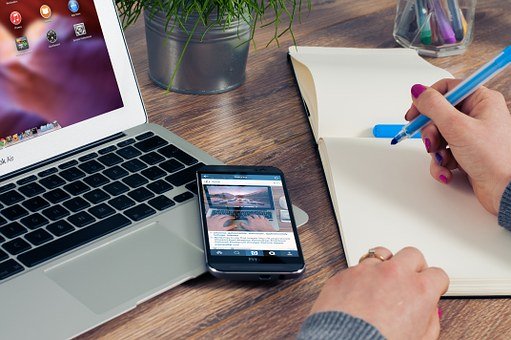 teljesíteni a levonást és a letiltás tartalma szerint kifizetni az adós, a végrehajtó vagy más részére, értesíteni az adóst a letiltásról, a végrehajtót pedig arról, ha a letiltás foganatosítása akadályba ütköziktájékoztatni a jogosultat a letiltott összeg kifizetésének felfüggesztéséről.Amennyiben a munkáltató a munkabérre vezetett végrehajtás során fennálló kötelezettségeit nem teljesíti, úgy készfizető kezesként felel a végrehajtást kérő felé a le nem vont összeg erejéig. Amennyiben a letiltás során a munkáltató alkalmazottja szegte meg kötelességét szándékosan, úgy a munkáltatótól le nem vonható összeg erejéig a munkáltató alkalmazottja felel készfizető kezesként a végrehajtást kérő felé.A letiltás során a munkabér és egyéb járandóság nettó, azaz adóelőlegek és mindenféle járulék nélküli összegét kell alapul venni. Az ilyen módon megállapított munkabér 33%-a vonható le, ettől magasabb, 50% csak kivételesen. Ez utóbbi szabály az egyes járandóság esetében eltérő.Mind a 33%-os, mind az 50%-os levonás során mentes a munkabérnek az öregség nyugdíj legalacsonyabb összegével megegyező mértéke, több munkabérből származó jövedelemnél azonban munkabér e része csak az első letiltással érintett munkabér esetében mentes. Ez a mentesség nem áll fenn abban az esetben, ha a végrehajtás gyermektartásdíjra vagy szüléssel járó költségre folyik.										forrás: pixabay-com/u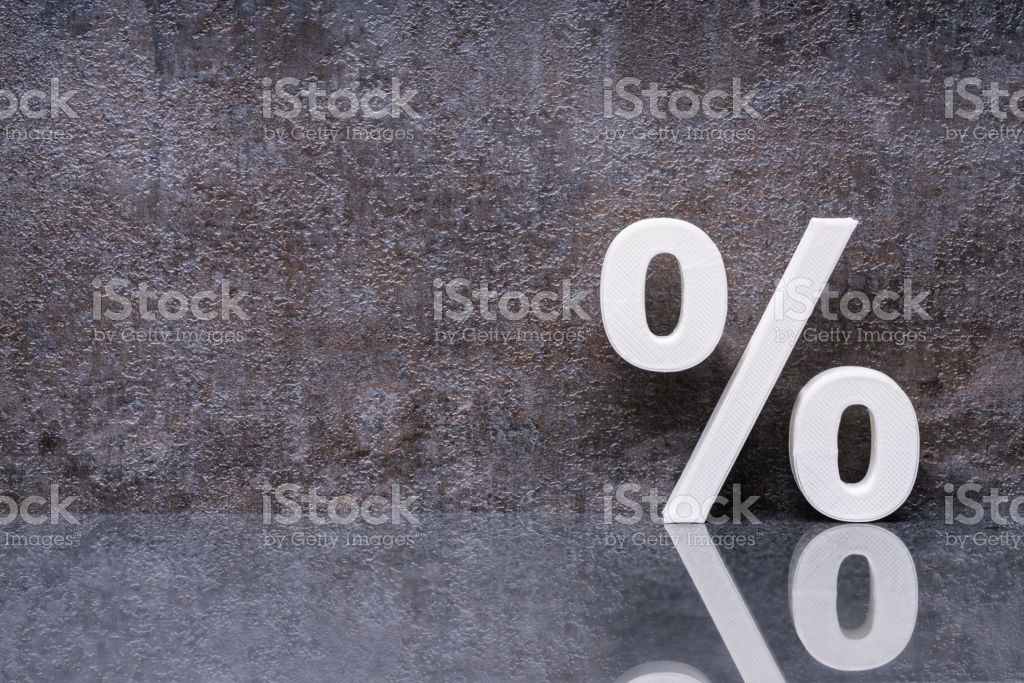 A nagyobb jövedelemmel rendelkező adósok miatt érvényesülő szabály az, hogy az öregségi nyugdíj ötszörösét meghaladó munkabér ezen részében korlátozás nélkül végrehajtás alá vonható.Több követelés végrehajtása esetén a munkabérből történő levonásoknak sorrendje van, amely a Vht. 165.§-a szerinti kielégítési sorrenddel egyezik meg (vagyis ez esetben is elsőbbséget élveznek a végrehajtás költségei). Amennyiben pedig a több követelést egy sorban kellene kielégíteni, így levonni a munkabérből, úgy a letiltás érkezésének időpontját kell figyelembe venni, és a később érkezett letiltás alapján csak akkor lehet megkezdeni a levonást, ha a korábbi letiltás alapján a követelés behajtásra került.A Vht. a 74. §-ban taxatíve meghatározza azokat a juttatásokat, amelyek mentesek a letiltás alól. A mentesség indoka, hogy az azokra vezetett végrehajtás az adós létfenntartását veszélyeztetné (például rendszeres szociális segély, ösztöndíj), bizonyos esetekben pedig az adós konkrét kiadásainak fedezésére szolgáló juttatásokról van szó (például ruhapénz, üdülési támogatás).Végrehajtás pénzforgalmi szolgáltatónál kezelt összegreA pénzforgalmi szolgáltatónál kezelt összegre vezetett végrehajtásbíróság által meghozott 			vagy 			a végrehajtó által kiadottátutalási végzés 							hatósági átutalási megbízás alapján lehetséges.Átutalási végzés esetében az adós végrehajtható vagyona ismert, nem kell kutatni utána, ezért ez gyors és viszonylag költségkímélő behajtást tesz lehetővé. A végrehajtást kérő kérelmére a végzésben megkeresi a pénzforgalmi szolgáltatót, és felhívja, hogy a mentesnek minősülő összeget meghaladó összeget utalja ki a végrehajtást kérőnek, vagy utalja át a végrehajtást kérő számlájára.Amennyiben a végrehajtást kérő tudomása szerint az adósnak több pénzforgalmi szolgáltatónál vezetett fizetési számlája is van, a bíróság az elsőként feltüntetett fizetési számlára hozhatja meg az átutalási végzést, de a felhívás eredménytelensége esetén újabb átutalási végzés hozható a további fizetés számlákat vezető pénzforgalmi szolgáltatók felé.Amennyiben pedig az adósnak egyazon pénzforgalmi szolgáltatónál több fizetési számlája van, úgy egy végzésben az összes fizetési számlára kiadható a felhívás (BDT 2013. 2966.).Az átutalási végzés akár részbeni eredménytelensége esetén végrehajtás kezdeményezhető, a végrehajtási lap kiállítása iránti kérelemmel egyidejűleg azonban igazolni kell, hogy a pénzforgalmi szolgáltató az átutalási végzést milyen összegben teljesítette.A hatósági átutalási megbízás már kizárólag a végrehajtó intézkedése, amelynek alapján a pénzforgalmi szolgáltató köteles a megbízásban szereplő összeget a fizetési számláról a mentesnek minősülő összeget meghaladó mértékben a végrehajtói letéti számlára átutalni. Amennyiben sikertelen volt a hatósági átutalási megbízás alapján vezetett végrehajtás fedezethiány miatt, úgy ez nem zárja ki az ugyanezen fizetési számlára vezethető végrehajtást, amennyiben ezt a végrehajtást kérő ismételten kéri. Az adóst megillető pénzösszeg teljes összegben végrehajtás alá vonható.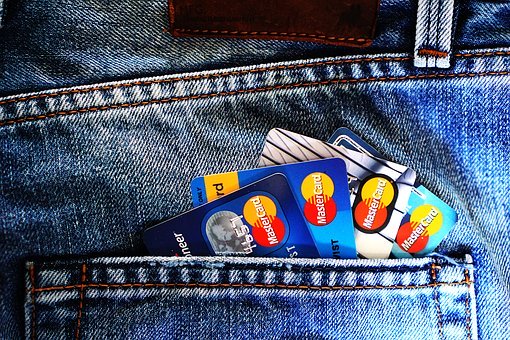 								forrás:pixabay.com/huEz alól csak természetes személyek vonatkozásában érvényesül kivétel. E szerint mentes a végrehajtás alól az öregségi nyugdíj legalacsonyabb összegének megfelelő összeg, amely alól azonban szintén kivétel a gyermektartásdíj és a szüléssel járó költség, amely követelések tekintetében ennek az összegnek az 50%-a is levonható.A szolgáltató köteles az átutalási végzésben és a hatósági átutalási megbízásban foglaltakat teljesíteni. Amennyiben ez akadályba ütközne, úgy ezt haladéktalanul köteles közölni a bírósággal és a végrehajtóval. Ha a pénzforgalmi szolgáltató a hatóság rendelkezését nem teljesíti, a végrehajtást kérő követelés behajtása iránti pert indíthat ellene.Főszabályként a fizetési számlán meglévő pénzösszegnek az öregségi nyugdíj legalacsonyabb összege és ennek négyszerese közötti része 50%-a vonható végrehajtás alá, az öregségi nyugdíj legalacsonyabb összegének négyszerese feletti rész azonban korlátozás nélkül végrehajtható.Több számlatulajdonos esetén nem érvényesül mentesség vagy kizáró szabály, a szolgáltatónak bármelyik számlatulajdonossal szembeni követelés tekintetében a teljes összeget le kell vonnia. Értesítési kötelezettsége áll fenn azonban a nem adós számlatulajdonos vonatkozásában, aki végrehajtási igényper keretében érvényesítheti igényét a végrehajtást kérővel szemben, tekintve, hogy bizonyításnak a végrehajtási eljárásban nincs helye. Erre a pertípusra a Pp. végrehajtási igényper szabályai irányadók azzal, hogy a kereseti kérelem nem a foglalás alóli feloldásra, hanem a nem adós számlatulajdonost megillető pénzösszeg visszafizetésére irányul.III. Ellenőrző kérdésekMiként történik a munkabér lefoglalása? Határolja el egymástól a közvetlen bírósági felhívást és a letiltást!Ismertesse a munkabérre vezetett végrehajtás tanult levonási szabályait!Említsen három juttatást, amely mentes a munkabérre vezetett végrehajtás alól!Az adós ügyvezetőként dolgozik egy kft.-nél, feladatait megbízási jogviszonyban látja el, díjazásban részesül. Önálló bírósági végrehajtóként kibocsáthat-e letiltást az adóst megillető ügyvezetői megbízási díjra? Válaszát indokolja!Határolja el egymástól az átutalási végzést és a hatósági átutalási megbízást!Mit tehet végrehajtást kérőként, ha a pénzforgalmi szolgáltató a végrehajtó hatósági átutalási megbízásában foglaltakat nem teljesítette?A hatósági átutalási megbízás alapján a végrehajtás nem volt eredményes. Pár hónap múlva végrehajtást kérőként tudomást szerez arról, hogy az adós újabb bankszámlát nyitott, amelyen jelentős pénzösszeget helyezett el. Bejelentheti-e a végrehajtási eljárásban az új bankszámlaszámot, és kérheti-e az önálló bírósági végrehajtót, hogy újabb hatósági átutalási megbízást bocsásson ki az új bankszámlán lévő pénzösszegre vonatkozóan? Válaszát indokolja!Adósként átutalás formájában kapja meg minden hónapban az ösztöndíját. Az egyik hónapban a pénzforgalmi szolgáltató a teljes összeget levonta a végrehajtó által kiállított hatósági átutalási megbízás alapján. Miként járt volna el helyesen a pénzforgalmi szolgáltató?Milyen jogi lehetősége van nem adós számlatulajdonosként (kivel szemben, mi iránt, milyen pert indíthat), ha a pénzforgalmi szolgáltató a számlán lévő teljes pénzösszeget levonta?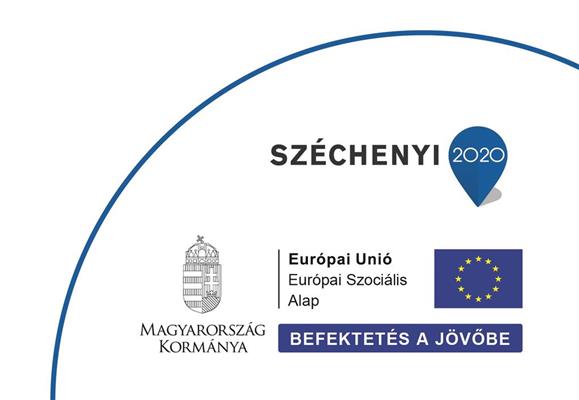 Jelen tananyag a Szegedi Tudományegyetemen készült az Európai Unió támogatásával. Projekt azonosító: EFOP-3.4.3-16-2016-00014